.Music Available at: www.amazon.comStart on lyrics “ I got a” - No Tags Or Restarts.Z-STEP TOUCHES, PONY LEFTSTEP, HITCH, ¼ TURN STEP, HITCH, GRAPEVINE RIGHTROLLING GRAPEVINE LEFT, HEEL STEP VRIGHT ROCKING CHAIR, HIP ROLLS W/ PIVOT ¼ TURNS LEFT 2 XREPEATContact: htmonalisa@aol.comOutshine Me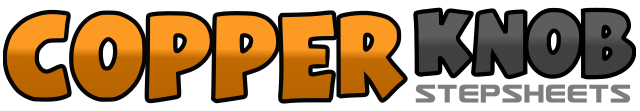 .......Count:32Wall:4Level:Beginner.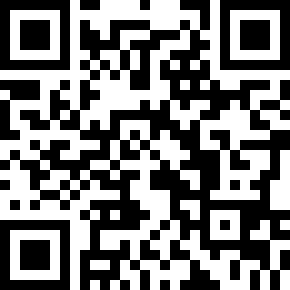 Choreographer:Lisa M. Johns-Grose (USA) & Suzanne Wilson (USA) - September 2016Lisa M. Johns-Grose (USA) & Suzanne Wilson (USA) - September 2016Lisa M. Johns-Grose (USA) & Suzanne Wilson (USA) - September 2016Lisa M. Johns-Grose (USA) & Suzanne Wilson (USA) - September 2016Lisa M. Johns-Grose (USA) & Suzanne Wilson (USA) - September 2016.Music:Outshine Me - Colt FordOutshine Me - Colt FordOutshine Me - Colt FordOutshine Me - Colt FordOutshine Me - Colt Ford........1-2Step R to right side, touch L next to R3-4Step L diagonally back to the L, touch R next to L5-6Step R to right side, touch L next to R7&8Pony step L, R, L to the left1-2Step R out to right side, L Hitch up,3-4Turn 1/4 L and step L to left, R Hitch up5-8R step to right, L step behind R, R step to right, L touch next to R1-4Step ¼ left with L, Step ½ left with R, Step ¼ left with left, Touch Right next to Left5-8Step right heel forward to right, step left heel forward to left, step right back, step left next to right1-4Rock forward on right, recover back left, rock back on right, recover forward on left5-8Step forward on right, rolling hips pivot ¼ turn left, Step forward on right, rolling hips pivot ¼ turn left